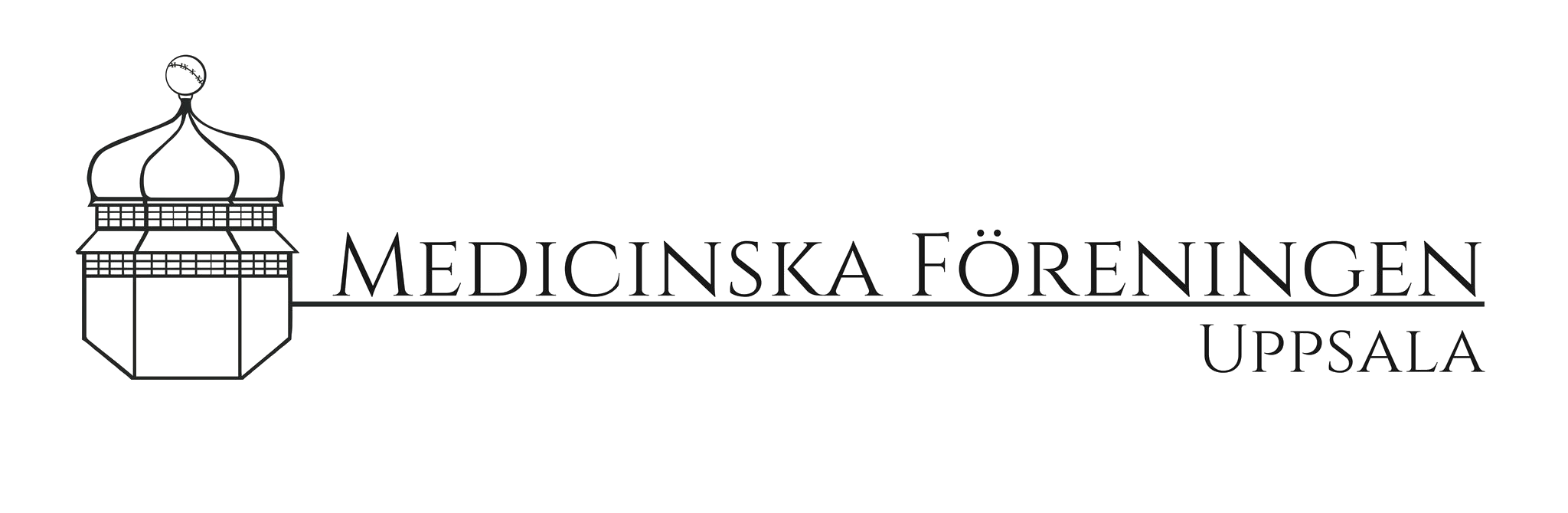 Medicinska Föreningen — Styrelsemöte Tid: 6 november, klockan 17:30 Var: MedC ingång 14 UAS §1. Styrelsemötets öppnande 1.1. Närvarande medlemmar Caroline Wiman (Sekreterare MF)Sofia Bremberg (Sympaticus)Lovisa Amelin (Mediscenarna)Lisa Hammarström (MSR)Herman S. Lindelöf (B. Conciliae)Elsa Wieslander Jansson (B. Conciliae)Emil Belfrage (B. Conciliae)Anna Hertzberg (Swesem JR)Alexander Rosenström (Glansbandet)Alexander Ahlund (MIFU)Ludvig Tivell (Socialt ansvarig MF)Johanna Bungerfeldt (Synapsis)Adam Bergman (Lokalansvarig MF)Lucas Grzechnik Mörk (Vice ordförande MF)Fredrik Oscarson (Kassör MF)§2. Formalia 2.1. Val av mötesordförandeLucas Grzechnik Mörk väljs till mötets ordförande
2.2. Val av mötessekreterareCaroline Wiman väljs till mötets sekreterare
2.3. Val av justerareAlexander Rosenström och Sofia Bremberg väljs till justerare av mötesprotokollet
2.4. Godkännande av dagordningenDagordningen godkänns med tillägg av punkt 4.3 och 4.4.
2.5. Godkännande av styrelsens beslutsförhet Mer än hälften av styrelsemedlemmarna är närvarande och styrelsen är således beslutsför2.6. Godkännande av föregående protokoll Föregående protokoll godkänns2.7. Adjungeringar Inga adjungeringar§3. Diskussionsfrågor och meddelanden 3.1. Ordförande3.1.1. Föreningar som administratörer i gruppen ”Läkarprogrammet Uppsala”Under projektmånaden ”Jag ser dig” bad IFMSA och SLF om att få ha administratörroll i läkarprogrammets facebookgrupp. Detta väckte frågan om alla föreningar ska få vara administratörer. Fördelen är att man då kan göra inlägg som grupp/sida i facebookgruppen, men det stora problemet skulle bli att föreningarna i så fall kan se och godkänna alla medlemsförfrågningar. Diskuteras kring huruvida man kan göra sidor till olika grader av admin av en grupp. Lovisa tycker att det vore bra att kunna sprida sin förenings information utan att vara privatperson, men i så fall kan det räcka med att be MF-sidan dela inlägget i gruppen. Självklart kan föreningar dock höra av sig till MF och få tillgång till gruppen som admin under en begränsad tid vid speciella projekt.3.2. Vice ordförande Planeringen inför professorskampen rullar på och eventet kommer äga rum kl 18-20 den 12/12. Det är alltså en frågesportstävling för olika program i Uppsala till förmån för musikhjälpen. Birgitta Lytsy kommer vara en av läkarprogrammets representanter. Vi behöver dock hitta en till representant så om någon har förslag är det bara att höra av sig till Lucas. Vi måste också komma på en medicinsk fråga som de andra programmens representanter kan svara på.MF kommer köpa in mer högtidsband och pins. Om någon har tips på bra pin-företag tar presidiet gärna emot förslag. Vi har nämligen inte beställt pins sedan 90-talet.3.3. KassörDen ekonomiska biten rullar på ganska bra. I presidiet har det diskuterats hur vi ska göra med äskor. Det hade varit kul att lägga pengarna på saker som engagerar alla föreningar och inte bara några utvalda.
3.4. SekreterareInga punkter.3.5. Lokalansvarig 3.5.1. Sympaticus skrivelse / förrådsutrymme på MedCAlla föreningar har behov av förvaringsutrymme och Sympaticus tycker det har varit ganska ojämnt fördelat hittills. Föreningen har t.ex. sångböcker liggande fritt på kontoret och har nu köpt en fotovägg som de vill förvara på ett säkert sätt. Det finns ett rum där glansbandet har sina instrument och där fotoväggen skulle kunna förvaras tills vidare. Presidiet har pratat länge om att ordna mer utrymmen för föreningarna och var på ikea förra veckan. Där fanns skåp som var ca 50 cm x 60 cm x 200 cm. Tanken är att vi ska köpa dessa så alla föreningar får ett eget och att det ska gå att låsa antingen med nyckel eller kodlås. Pengarna från KRY kommer bland annat gå till detta men har också gått till andra inköp till MedC (t.ex. skålar, karaffer, gafflar). Beslutas att vi ska köpa dessa skåp.Adam har kontakt med företag som placerar ut EDU-print-skrivare. Med denna kan man skriva ut i färg samt skriva ut affischer för en liten summa pengar. Tanken är att vi ska försöka få en sådan till MedC.3.6. Socialt ansvarig Veckobrevet verkar fylla någon funktion så därför fortsätter vi med det. Tanken är att kalendern ska fyllas i men detta görs inte så bra så Ludvig brukar skriva en påminnelse i facebookgruppen så får föreningarna kommentera det som ska stå med. Viktigt att alla gillar själva veckobrevs-inlägget så det sprids ordentligt till alla på läkarprogrammet.Föreningssexa hålls på fredag. Alla föreningsstyrelser är välkomna. Om några veckor är det tackfadder-sexa för T2. Mer info kommer gå ut till de berörda inom kort.3.7. Föreningarna 3.7.1. MSR Har rådsmöte på måndag. Planering för studiedagen i januari är i full gång. Planeras också för internutbildning med efterföljande pubrunda.3.7.2. SLF Student Ej närvarande.3.7.3. IFMSAEj närvarande. Har haft lite skralt med folk som ställer upp som valberedning, Lucas har därför fått hoppa in trots att han sitter i styrelsen. Grundarna av IIMC kommer hit på fredag och pratar. 
3.7.4. MIFUMånga har anmält sig till Medminton som hålls 9/12. Julfest 15/12 planeras för fullt. Även MedÅre-planering är på gång och ska vara i slutet på januari som vanligt.
3.7.5. Synapsis I höst kommer ett dubbelnummer ut. Detta skickas till tryck på söndag. Har en del nya medlemmar. Hjälp gärna till att sprida tidningen bland läkarstudenter.3.7.6. SympaticusPrecis ordnat Chiasma vilket gick bra. Även köpt in en dyr fotovägg. Andra föreningar får gärna hyra den. Pubronden äger rum 30/12. Pubquiz planeras någon gång i december. 23/2 februari anordnas P3-sittningen.3.7.7. Mediscenarna Håller på med storspexet. Det är mycket att göra eftersom spexet ska byta lokal detta år. Budgeten är riktigt stram och det kan vara så att föreningen går back. Styrelsen önskar att få hjälp med PR. Uppmanas höra av sig till Ludvig angående detta. Har också pratat om att få ihop en introkväll men det är så mycket med produktionen att det kan bli svårt.3.7.8. Glansbandet Spelning om tre veckor. Ska även spela på postklin i januari. Just nu går det ganska bra. Har ett stabilt komp. Många på preklin är medlemmar vilket är kul. Söker fortfarande en till trombonist.3.7.9. SWESEM JR Håller på med suturkiten. Har tagit beslutet att inte ta in en ny beställning. Hört av sig till nationella styrelsen för att kunna betala tillbaka lånade pengar till MF. En tredjedel har inte hämtat ut sina suturkit. Ska därför ordna en syjunta nästa vecka för att locka folk att hämta ut det sista. Det blev bara 2-3 suturer per förpackning på grund av leveransfel. Har därför beställt fler suturer som folk kan hämta som tröst. Ordnar nationell helg inom kort för övriga styrelser i Sverige. Håller på med rekrytering.3.7.10. B. ConciliaeTre av fem generaler är närvarande. De övriga två, Albin och Hanna, är på preklindansträning. Planerar inför tack-fadder-evenemang och inför PPK 9 februari på Stockholms nation. Vill gärna ha hjälp med PR.§4. Övriga frågor4.1. Äskan från MediscenarnaHar en väldigt tajt budget på grund av lokalbytet. Skulle behöva lite extra inkomst för att inte gå back. Teknikbudgeten är den stora utgiften. Presidiet tycker att det är en rimlig äska. Äskan godkänns.4.2. Äskan från MIFUÄskar pengar till den årliga julfesten 15/12. Behöver ekonomiskt stöd till lokal och mat. Budgeten är lite tajt och föreningen skulle behöva bidrag så att priserna kan hållas nere. Presidiet tycker äskan är rimlig men betonar att pengarna inte får användas till inköp av alkohol. Viktigt att alla läkarstudenter får ta del av evenemanget. Äskan godkänns.4.3. Medaljer för engagemangAlexander Rosenström berättar om ett kul initiativ från MSR att ge medalj för utfört styrelsearbete. Ska vi ha något liknande system i MF-styrelsen? MSR har alltså olika nivåer för medaljer. Det är bra tanke och kanske något man kan ge alla underföreningars styrelser. Värt att diskutera vidare. Är det en MF-medalj får nästkommande styrelse besluta om detta.4.4. ÄskorPresidiet har pratat om att det vore roligt att ha mer pengar till att göra sakerna för föreningarna. Ibland blir äskans-proceduren lite oklar och frågan är om det ska finnas ett återkommande bidrag till de föreningar som inte har någon nationell styrelse att äska ifrån. Det kommer nog inte finnas ekonomiskt utrymme att som förening ha möjlighet att äska för 5000 kr två gånger per år. Förmodligen kommer det i så fall bli en begränsning på max 5000 kr per år. Sofia inflikar att Sympaticus ordnar evenemang som är till gagn för väldigt många läkarstudenter. Presidiet instämmer och tänker att det är rimligt att ge pengar i form av bidrag i så fall. Presidiet kommer komma med nytt förslag på regler för äskan till nästa möte eller skicka vidare beslutet till nästa presidium. Diskutera gärna i underföreningar kring för- och nackdelar med systemet att kunna äska bidrag och återkom på nästa möte med synpunkter.4.5. Övriga frågorFinns det någon gräns för hur länge en underförening får vara vilande? Oklart om det står något i stadgarna. Presidiet kollar upp detta till nästa möte. Finns det regler om vad man får äska för? Ja, i ett styrdokument på hemsidan står det att äskan ska kunna vara till nytta för alla medlemmar i Medicinska Föreningen och att den inte får inte kopplas till alkohol eller dylikt. §5. Nästa möteNästa möte, som är terminens sista, äger rum 10/12 kl 17.30 på MedC, kontoret.
§6. Mötets avslutande Mötesordförande Lucas Grzechnik Mörk förklarar mötet avslutat.…………………………………………Ordförande Lucas Grzechnik Mörk…………………………………………Justerare Alexander Rosenström…………………………………………Justerare Sofia Bremberg…………………………………………Sekreterare Caroline Wiman